.CHA-CHA LEFT BASIC, CHA-CHA FORWARD, RIGHT PIVOT TURN, SYNCOPATED ½ TURNSYNCOPATED STEP SLIDE, ROCK FORWARD, ¼ LEFT TURN, CHA-CHA SIDE LEFT ¼ TURNROCK FORWARD, CHA-CHA LOCK BACK, ROCK BACK, CHA-CHA LOCK FORWARDROCK FORWARD, CHA-CHA LOCK BACK & TOUCH, STEP ¼ TURN RIGHT, SIDE TOGETHERREPEATTAGOn wall 5 (front wall), after count 32 do the following:CROSSOVER BREAKSContinue from beginning of danceWhat A Life!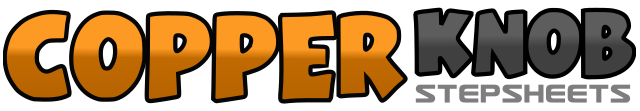 .......Count:32Wall:4Level:Intermediate cha cha.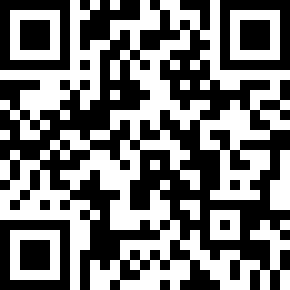 Choreographer:Kathy Hunyadi (USA)Kathy Hunyadi (USA)Kathy Hunyadi (USA)Kathy Hunyadi (USA)Kathy Hunyadi (USA).Music:Life - Des'reeLife - Des'reeLife - Des'reeLife - Des'reeLife - Des'ree........1-2-3Step left to left side, rock back right, recover weight to left4&5Step right forward, step left up to right (5th foot position), step right forward6-7Pivot on ball of right & turn ½ right stepping back on left, turn ½ right stepping forward on right8&1Step forward on left, turn ½ right stepping right in place, step left forward2-3Step right forward, step left up to right (3rd foot position)4&5Step right forward, step left up to right, step right forward (cha-cha terrace)6-7Rock forward on left, recover weight to right & turn ¼ left8&1Step left to side, step right beside left, turn ¼ left stepping left forward2-3Rock forward on right, recover weight to left4&5Step back on right, cross left over right, step back on right6-7Rock back on left, recover weight to right8&1Step left forward, cross right behind left, step left forward2-3Rock right forward, recover weight to left4&5Step back on right, cross left over right, step back on right&6-7Step back on left & touch right toe next to left foot, step right foot forward into ¼ turn right8&Step left to side, step right next to left1-2-3Step left to side toes turned out, rock right forward & across left, recover weight to left4&5Cha-cha side right - right, left, right (toes turned out on last step)6-7Rock left forward & across right, recover weight to right8&Step left to side, step right next to left